Lecturer: MAITO YEKINIPROJECT: ORGANIC THEORY VS SOCIAL CONTRACT THEORY OF A STATE.Content outline:participant involved: Names and duties,Briefings of topics: critical view, comparison,Distinctive features between theories,Conclusions.BRIEFINGS ON THE ORGANIC THEORY OF A STATE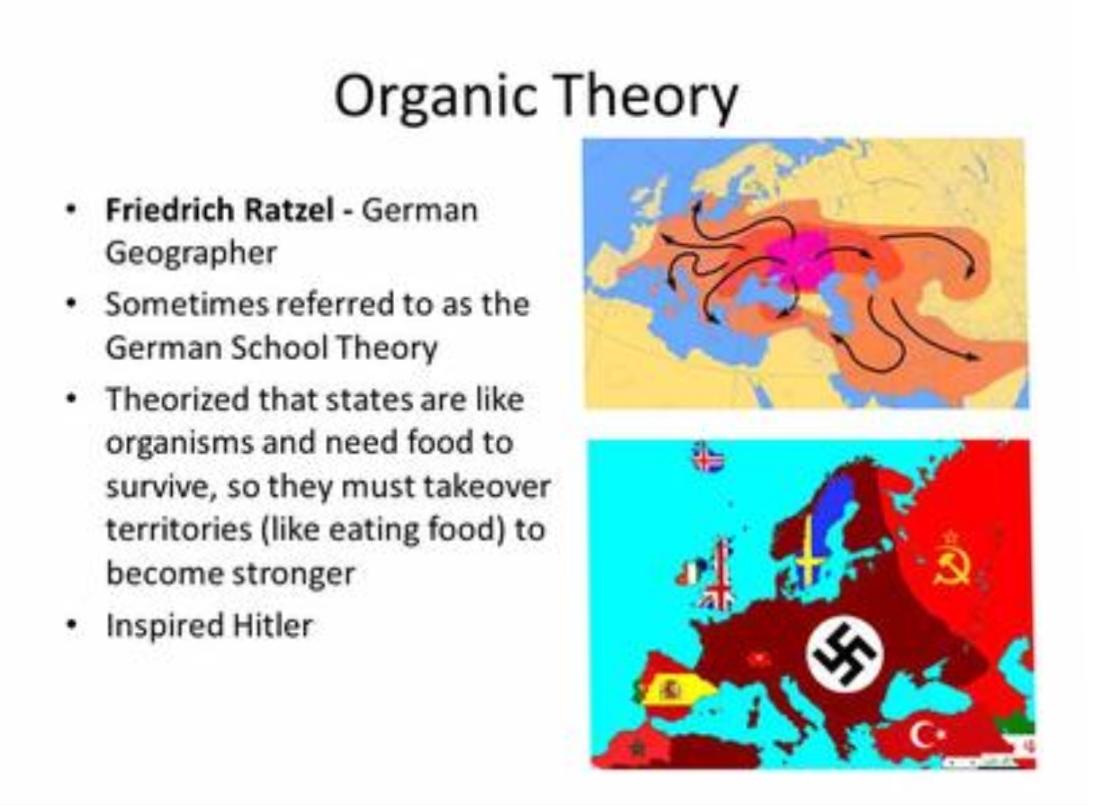 The name “organic theory” comes from the assertion of Friedrich Ratzel (1840-1904) a German geographer and ethnographer, notable for first using the term lebensraum (living space) in the sense that the nation socialist later would. He believed that political entity such as country behaves in a way similar to living organisms. The union of individuals forming the state has been described as similar to the union between several parts of an animal body, where all parts are functionally related and none can act in isolation from the rest. Just as the body has a natural unity so has a social group. An arm lives and moves only as part of an organic whole. When amputated it dies. The organic theory is a biological conception which describes the state in terms of natural science. It views the individuals which compose it as analogous/correspondent to the cells of plants or animals, and postulates a relationship of interdependence/mutuality between them and society such as exists between the organs and parts of a biological organism and the whole structure. In conclusion with both state and living organisms, as the organisms comprises of cells so does the state comprise of individuals. As the relation of hand to the body and leaf to the tree, so is the relation of man to society.The basic idea of the organic theory is to show that the state is, in its nature, like a biological organism or a living being and that the relation between the state and the individual is the same as between an organism and its cell. The organismic theory is essentially a biological concept which describes the phenomena of the state in biological terms. According to this theory, the state is not a mere aggregation of individuals, but an organism having parts and organs which arc related to one another in the same way as the different organs of an animal or a plant are related to one another. The theory is as old as political thought itself. Plato compared state to ‘A’ and man to ‘a’: it is an individual magnified. He compared the rulers, warriors and working classes to wisdom, courage, and appetite of the individual respectively. Aristotle drew a comparison between the symmetry of the state and symmetry of the body and believed that the individual is an intrinsic part of the society. Cicero, a Roman philosopher, also makes a passing reference to this theory. He likened the head of the state to the spirit that rules the body. Hobbes compared the state to a huge, imaginary monster called the Leviathan, which is but an artificial man, of great strength and stature. According to him the state could suffer from human ailments like pleurisy, scabies and boils etc. Rousseau, a French philosopher, too, compared the “body politic” to the “Human body”, both of which he said possessed the “motive power” of “force” and “will” (the legislative power and the executive power). The former was the “heart” of the state; the latter is the “brain”.Bluntschli, a German philosopher, found a striking resemblance between the state and an organism. According to him the state is not a lifeless mechanism. It has life and spirit. It is not merely a collection of individuals just as an oil painting is not merely a collection of drops of oil-paint.The state has its own personality independence as that of the individual comprising the state. Idealists described the state as a moral organism but according to Spencer the state is a living organism. He draws an elaborate analogy between the state and a living organism in the following manner:Both state and an organism show a similar process of growth and evolution from simplicity to complexity. State in the beginning was just a tribal organization but it has developed from that primitive stage to the modern complex structure with a multiplicity of functions.  An organism also exhibits similar process of growth. An embryo in the body of the mother is just a lump of flesh but slowly grows to a complete whole with various organs having variety of functions. Both grow from inside outwards. Each evolves by adjustment and response to environments. In process of growth each undergoes individualization, specialization and differentiation of both organs and functions.Both state and organism have three main systems; a sustaining system; a distributor system; a regulating system. Sustaining system of an organism consists of digestive system by which food is digested and life of an organism is sustained. In the case of the state there is a corresponding sustaining system which consists of agriculture and industries by virtue of which the State is sustained. The distributing system in an organism consists of circulatory system by which blood is distributed to various parts of the body. In the case of the state, the distributing system consists of transport and communication. The regulating system of an organism consists of brain and nerves. Governmental and Military system constitute the regulating system in the State. There is thus a parallelism between the ways in which animal and social life is preserved.As an organism is composed of cells, so the state is composed of individuals. In both cases, the component units contribute to the life of the whole.An organism is constantly subjected to the process of constant wear and tear. Old and worn out cells die out and their place is taken by the fresh cells formed by the blood. In the case of social organism as well old and decrepit individuals die out and their place is taken by the newborns. Health of an organism depends upon the health of the cells organs. In case they get diseased, the whole organism suffers. In the similar way, health of the state depends upon the moral and physical health of the individuals, and associations of individuals. In case they do not work properly the efficiency and performance of the state is bound to suffer. There is thus a complete interdependence of the parts and the whole in both cases.Both organism and state exhibit a “similar cycle of birth, growth, decay and death. From these points of agreement, the conclusion is drawn that state is an organism and there is a lot of identity between the two. The state lives, grows and develops much as an individual does.FEATURES:Both state and organism have three main systems; a sustaining system; a distributor system; a regulating system. Sustaining system of an organism consists of digestive system by which food is digested and life of an organism is sustained. In the case of the state there is a corresponding sustaining system which consists of agriculture and industries by virtue of which the State is sustained. The distributing system in an organism consists of circulatory system by which blood is distributed to various parts of the body. In the case of the state, the distributing system consists of transport and communication. The regulating system of an organism consists of brain and nerves. Governmental and Military system constitute the regulating system in the State. There is thus a parallelism between the ways in which animal and social life is preserved.As an organism is composed of cells, so the state is composed of individuals. In both cases, the component units contribute to the life of the whole.An organism is constantly subjected to the process of constant wear and tear. Old and worn out cells die out and their place is taken by the fresh cells formed by the blood. In the case of social organism as well old and decrepit individuals die out and their place is taken by the new-borns.Health of an organism depends upon the health of the cells organs. In case they get diseased, the whole organism suffers. In the similar way, health of the state depends upon the moral and physical health of the individuals, and associations of individuals. In case they do not work properly the efficiency and performance of the state is bound to suffer. There is thus a complete interdependence of the parts and the whole in both cases.Both organism and state exhibit a “similar cycle of birth, growth, decay and death. From these points of agreement, the conclusion is drawn that state is an organism and there is a lot of identity between the two. The state lives, grows and develops much as an individual does. Within the organic theory we have features which may be varying from within and some are more precise than others in its descriptive characteristics which it compromises of and they are listed below as the:MAIN FEATURES OF THE ORGANIC THEORYSome of the characteristics that best describes. The organic theory are:Society is a living organism with special characteristics that obeys, as a living organism, the laws of biology.The main mission of the rulers is to preserve the unity of the whole. This unit is only possible with concord.As a consequence of the above, discord is the worst evil of a society.The emergence or development of factions that could weaken the State should be avoided at all costs.The government has, in the political field, the same function that the heart has in the human body.A model of organic society par excellence is the family.Monarchical regimes serve this conception of society.CONCLUSIONS: Now according to me, my own approach to the organic theory would be that: The organic theory is a social biological convergence of independent functional units of individuals that come together interpedently to synergies together as a whole functional system which would form a social body of an organic structure. Therefore the distinct functional units of individuals working as a whole can now be precisely referred to as a living organisms. The theory inevitably leads to the assumption that the individuals comprising the state are completely subordinated to the state just as the cells of the body depend for their life and existence on the organism. Chop off a part of the skin, it ceases to exist. This theory leads us, therefore, to the conclusion that an individual cannot exist outside the state. The theory thus hits at individual freedom and inevitably leads to the idea of the establishment of totalitarian state or fascism.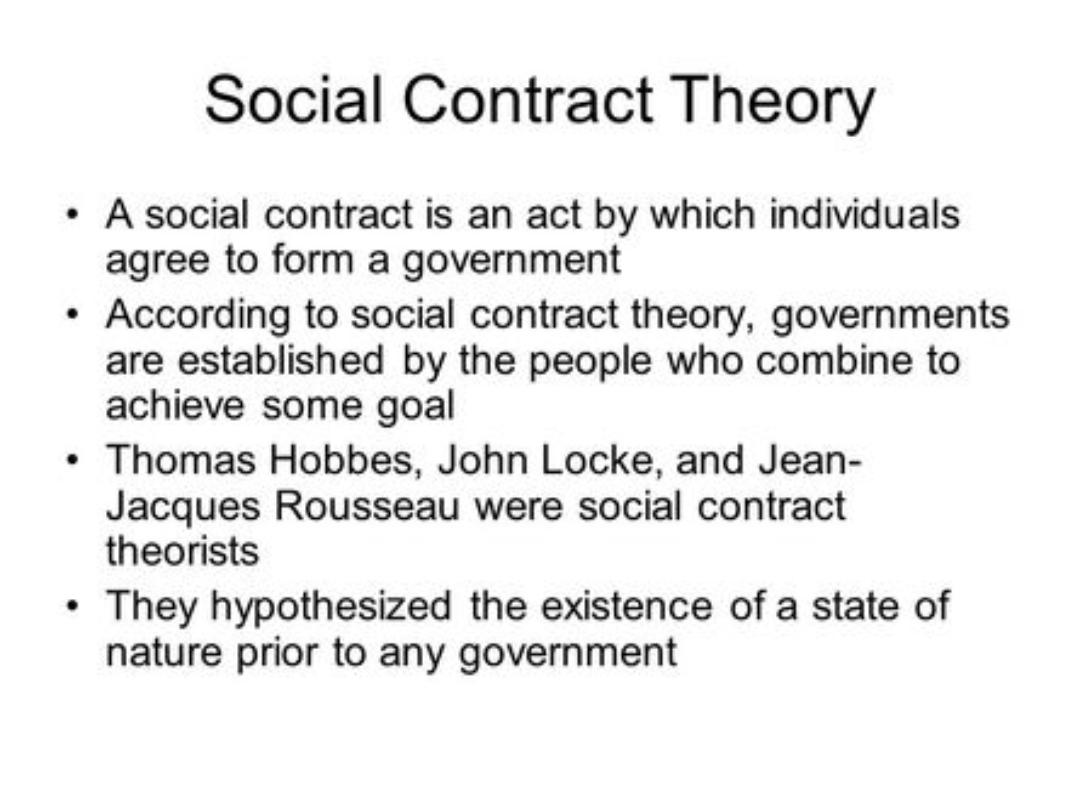 THE SOCIAL CONTRACT THEORYThis part provides a small summary of Social Contract Theory by Hobbes, Locke and Rousseau. It discusses what is the social contract theory and the reason. Then the paper points out the State of Nature according to Hobbes, Locke and Rousseau. It also put forth the differences of opinion of these jurists of the State of Nature with regard to social contract and lastly the critical apprehension of the theory of social contract given by Hobbes, Locke and Rousseau.WHAT IS SOCIAL CONTRACT THEORY?The concept of social contract theory is that in the beginning man lived  in  the state  of nature. They had no government and there was no law to regulate them. There were hardships and  oppression  on  the  sections  of  the  society.  To  overcome  from  these hardships they entered into two agreements which are:- Unionist, ; and Pactum Subjectionis.  By the first pact of unionist, people sought protection of their lives and property. As, a result of it a society was formed where people undertook to respect each other and live in peace and harmony. By the second pact of subjectionis, people united together and pledged to obey an authority and surrendered the whole or part of their freedom and rights  to  an  authority.  The  authority  guaranteed  everyone  protection  of  life, property  and  to a  certain extent  liberty. Thus,  they must  agree  to establish society  by collectively and  reciprocally renouncing the  rights they had against one another in the State of Nature and they must imbue some one person or assembly  of  persons  with  the  authority and  power to  enforce the  initial contract.  In  other  words, to  ensure  their  escape from  the State  of  Nature,  they  must  both  agree  to  live  together  under  common  laws,  and  create an enforcement mechanism for the  social contract and  the  laws  that  constitute it.  Thus,  the authority or the government or the sovereign or the state came into being because of the two agreements.  Analysis of the theory of Social Contract by Thomas Hobbes Thomas  Hobbes  theory  of Social  Contract appeared  for  the first  time in  Leviathan published  in the  year 1651  during the  Civil War  in Britain.  Thomas Hobbes legal theory is based on social contract. According to him, prior to Social Contract, man lived in the State of Nature. Man’s life in the  State of NATURE  was  one of  fear and selfishness. Man lived in chaotic condition of constant fear. Life in the State of Nature was solitary, poor, nasty, brutish, and short. Man has a  natural  desire  for  security  and  order. In order  to  secure  self-protection and self-preservation, and to avoid misery and pain, man entered into  a  contract.  This  idea  of  self-preservation  and  self-protection  are  inherent  in man’s  nature  and in  order  to  achieve this,  they voluntarily  surrendered all  their rights  and  freedoms  to  some  authority  by  this  contract  who  must  command obedience.  As  a result  of  this contract,  the  mightiest  authority is  to  protect  and preserve  their  lives and  property. This  led to  the emergence  of the  institution of the ruler or monarch,  who  shall  be  the  absolute  head.  Subjects  had  no  rights against  the  absolute  authority  or  the  sovereign  and  he  is  to  be  obeyed  in  all situations  however bad  or unworthy  he  might  be.  However,  Hobbes placed  moral obligations on the sovereign who shall be bound by natural law. Hence,  it  can  be  deduced  that,  Hobbes  was  the  supporter  of  absolutism.  In  the opinion of Hobbes, law is dependent upon the sanction of  the sovereign and the Government without sword are but words and of no strength to secure a man at all. He  therefore,  reiterated that  civil  law is  the real  law because  it is commanded and enforced by the sovereign. Thus, he upheld the principle of Might is always Right. Hobbes  thus  infers from  his  mechanistic theory of  human nature  that humans  are necessarily and exclusively self-interested.  All  men pursue  only  what they perceive to  be  in  their  own  individually  considered  best  interests.  They  respond mechanistically  by  being  drawn to  that  which  they  desire and  repelled by  that  to which they are  averse. In  addition to being exclusively  self-interested, Hobbes also argues that human beings are reasonable. They have in them the rational capacity to pursue their desires as efficiently and maximally as possible. From these premises of human nature, Hobbes goes on to construct a provocative and compelling argument for which they ought to be willing to submit themselves to political authority. He did this  by  imagining  persons  in  a  situation  prior to  the  establishment  of  society,  the State of Nature. Hobbes  impels  subjects  to  surrender  all  their  rights  and  vest  all  liberties  in  the sovereign for  preservation of peace,  life and  prosperity of the  subjects. It is  in this way  the  natural  law  became  a  moral  guide  or  directive  to  the  sovereign  for preservation of  the natural  rights  of the  subjects. For  Hobbes  all law  is dependent upon the sanction of the sovereign. All real law is civil law, the law commanded and enforced  by the  sovereign  and  are  brought into  the world  for nothing else but to limit the natural  liberty of particular men, in such a manner, as  they might not hurt but to  assist  one another and join together against a common enemy. He advocated for  an  established  order. Hence,  Individualism,  materialism,  utilitarianism  and absolutions are inter-woven in the theory of Hobbes. Analysis of the theory of Social Contract by John Locke, John Locke’s theory of Social  Contract is  different than  that of  Hobbes. According to him,  man  lived  in  the  State  of  Nature,  but  his  concept  of  the  State  of  Nature  is different  as  contemplated  by  Hobbesian  theory.  Locke’s view  about  the  state  of nature is not as miserable as that of Hobbes. It was reasonably good and enjoyable, but  the  property  was  not  secure.  He considered State of  Nature  as  a  Golden Age.  It was a state of peace, goodwill, mutual assistance, and preservation. In that state of nature, men had all the rights which nature could give them.  Locke justifies this by saying  that in  the State  of Nature,  the natural  condition of mankind was  a state of perfect and complete liberty to conduct one’s life as one best sees fit. It was free  from  the  interference  of  others.    In  that  state  of  nature,  all  were  equal  and independent. This does not mean, however, that it  was a state of license. It  was one not free to do anything at all one pleases, or even anything that one judges to  be  in one’s  interest.  The  State  of  Nature,  although  a  state  wherein  there  was  no  civil authority or government to punish people for transgressions against laws, was not a state  without  morality.  The  State  of  Nature  was  pre-political,  but  it  was  not  pre-moral. Persons are assumed to be equal to one another in such a state, and therefore equally capable of discovering and being bound by the Law of Nature. So, the State of Nature was a state of liberty, where persons are free to pursue their own interests and  plans,  free  from  interference  and,  because  of  the  Law  of  Nature  and  the restrictions that it imposes upon persons, it is relatively peaceful. Property plays an essential role in Locke’s argument for civil government and the contract that establishes  it. According to Locke, private property is created when a person mixes his labor with the raw materials of nature. Given the implications of the Law of Nature, there are limits as to how much property one can own: one is not  allowed  to  take so  more from  nature than  oneself can  use, thereby  leaving others without  enough  for  themselves,  because  nature  is  given  to  all  of  mankind  for  its common subsistence.  One cannot take more than his own fair share. Property is the linchpin of Locke’s argument for the social contract and civil government because it is the protection of their property, including their property in their own bodies, that men seek when they decide to abandon the State of Nature. John Locke considered property in the State  of  Nature  as  insecure because of three conditions; they are:-1. Absence of established law;2. Absence of impartial Judge; and3. Absence of natural power to execute natural laws.  Thus,  man  in  the  State  of  Nature  felt  need  to  protect  their  property  and  for  the purpose  of  protection  of  their  property,  men  entered  into  the Social Contract. Under  the  contract,  man  did  not  surrender  all  their  rights  to  one  single individual, but  they surrendered  only the  right to preserve/maintain  order and enforce the law of nature. The individual retained with them the other rights, i.e., right to life, liberty and estate because these rights were considered natural and inalienable rights of men. Having created a political society and  government  through  their consent, men  then gained  three  things  which  they  lacked  in  the  State  of  Nature:  laws,  judges  to adjudicate laws, and the executive power necessary to enforce these laws. Each man therefore gives over the  power to  protect himself and  punish transgressors of  the Law of Nature to the government that he has created through the compact. According  to  Locke,  the  purpose of  the Government  and law  is to  uphold and protect  the  natural  rights  of  men.  So  long  as  the  Government  fulfils  this purpose, the laws given by it are valid and binding but, when it ceases to fulfill it, then the laws would have no validity and the Government can be thrown out of power. In Locke’s view, unlimited sovereignty is contrary to natural law. Hence, John Locke  advocated the  principle of a state  of liberty;  not  of  license. Locke advocated a state  for  the  general  good  of  people.  He pleaded  for  a constitutionally limited government.Locke,  in  fact  made  life,  liberty  and  property,  his  three  cardinal  rights,  which greatly dominated and influenced the Declaration of American Independence, 1776.Analysis of the theory of Social Contract by Jean Jacques Rousseau  Jean Jacques Rousseau was a French philosopher who gave a new interpretation to the theory of Social Contract in his work “The Social  Contract”  and  “Emile”. According to him, social contract is not a historical fact but a hypothetical construction of reason. Prior  to  the Social  Contract,  the life  in the  State of  Nature  was happy  and  there was  equality  among  men. As time  passed,  however,  humanity  faced  certain changes.  As  the  overall  population  increased,  the  means  by  which  people  could satisfy  their  needs  had  to  change.  People  slowly  began  to  live  together  in  small families, and  then  in  small  communities. Divisions of  labor  were introduced, both within and between families, and discoveries and inventions made life easier, giving rise  to leisure  time.  Such  leisure  time  inevitably led  people  to  make  comparisons between  themselves  and  others,  resulting  in  public  values,  leading  to  shame  and envy,  pride  and contempt.  Most importantly  however, according  to  Rousseau, was the  invention  of  private  property,  which  constituted  the  pivotal  moment  in humanity’s  evolution  out  of  a  simple,  pure  state  into  one,  characterized by  greed, competition,  vanity, inequality,  and vice.  For Rousseau  the  invention of  property constitutes  humanities  fall  from  grace out  of  the  State  of  Nature.  For  this purpose,  they  surrendered  their  rights  not  to  a  single  individual  but  to  the community as a whole which Rousseau termed as general will. According to Rousseau, the original freedom, happiness, equality and liberty which existed  in  primitive  societies  prior  to  the  social  contract  was  lost  in  the  modern civilization. Through Social Contract, a new form of social organization- the state was formed  to assure and guarantee rights, liberties freedom and equality. The essence  of  the  Rousseau’s  theory  of  General  Will  is  that  State  and  Law  were  the product of General  Will  of the  people. State  and  the Laws  are made  by it  and if the government  and  laws  do  not  conform  to general  will,  they  would  be  discarded. While  the  individual  parts  with  his  natural  rights,  in  return  he  gets  civil liberties such as freedom of speech, equality, assembly, etc. The General Will,  therefore, for all purposes,  was the  will of  majority citizens to which blind obedience was to be given. The majority was accepted on the belief that majority view is right than minority view. Each individual is not subject to any other individual but to the general will and to obey this is to obey himself. His sovereignty is infallible, indivisible, unpreventable and illimitable. Thus, Rousseau favored people’s sovereignty. His natural law theory is confined to the freedom and liberty of the individual. For him, State, law, sovereignty, general will, etc. are interchangeable  terms.  Rousseau’s  theory  inspired  French  and American. revolutions  and  given  impetus  to  nationalism.  He  based  his  theory  of social  contract  on  the  principle  of Man  is  born  free,  but  everywhere  he  is  in chains.COMPARISION OF THE THEORY OF SOCIAL CONTRACT OF THOMAS HOBBES,  JOHN LOCKE AND JEAN JACQUES ROUSSEAU.Hobbes asserts that without subjection to a common power of their rights and freedoms, men are necessarily at war.  Locke and Rousseau,  on  the contrary,  set forth the view that  the  state exists  to preserve  and protect the natural  rights  of its  citizens.  When  governments  fail  in  that  task,  citizens  have  the  right  and sometimes the duty to withdraw their support and even to rebel.Hobbes view was that whatever the state does is just.  All of society is a direct creation of the state, and a reflection of the will of the ruler. According to  Locke, the only  important role  of  the state  is  to ensure that  justice is  seen to  be done. While Rousseau view is that the State must in all circumstance ensure freedom and liberty of individuals.Hobbes theory of Social Contract supports absolute sovereign without giving any value  to  individuals,  while  Locke  and  Rousseau  supports  individual  than  the state or the government.To Hobbes, the sovereign and the government are identical but Rousseau makes a distinction between the two. He rules out a representative form of government. But, Locke does not make any such distinction.Rousseau’sview of sovereignty was a compromise  between the constitutionalism of Locke and absolutism of Hobbes.CRITICAL APPREHENTIONRousseau  propounded  that state, law  and the  government are interchangeable, but  this  in  present  scenario  is  different.  Even though  government  can  be overthrown but not the state. A state exists even there is no government.Hobbes  concept  of  absolutism  is  totally  a  vague  concept  in  present  scenario. Democracy  is  the  need  and  examples  may  be  taken  from  Burma  and  other nations.According to Hobbes, the sovereign should have absolute authority.  This  is against  the  rule  of  law  because  absolute  power  in  one  authority  brings arbitrariness.Locke concept of State of nature is vague as any conflict with regard to property always leads to havoc in any society. Hence, there cannot be a society in peace if they have been conflict with regard to property.Locke concept of laissez-faire is not of welfare oriented. Now in present scenario, every state undertake steps to form a social contract governs relations in a society, between the people and between the people and their government and other institutions. Portions of a social contract may be formal, such as a constitution, laws, and regulations, while many aspects of a social contract may be more informal such as social norms, conventions, expectations, and religious practices.The theory is that without a social contract life in a state of nature would be as Thomas Hobbes put it solitary, poor, nasty, brutish and short.SOME FEATURES OF THE SOCIAL CONTRACT THEORYSocial contracts are the origin of society. Without a firm social contract, society as we know it would not be possible.A social contract is only possible with the consent of the people.It is a social contract that establishes the legitimacy of authority and the state over the people.A social contract establishes the political community.A social contract establishes civil society.With a social contract the people trade personal freedom for social and political order.The people do surrender some freedoms to authority, but they do so voluntarily in exchange for protection of their remaining freedoms as well as the promise of services from government.A social contract expresses the general will of a people, their collective interests, and provides the basis for ensuring the general welfare of the people.A social contract offers the promise of personal protection and the rule of law in exchange for giving up the natural right of personal retaliation.A social contract defines what is expected from government by the people.ConclusionSo basically, the social contract theory says that people live together in society in accordance with an agreement that establishes moral and political rules of behavior. Some people believe that if we live according to a social contract, we can live morally by our own choice and not because a divine being requires it. Over the centuries, philosophers as far back as Socrates have tried to describe the ideal social contract, and to explain how existing social contracts have evolved. Philosopher Stuart Rachel’s suggests that morality is the set of rules governing behavior that rational people accept, on the condition that others accept them too. Social contracts can be explicit, such as laws, or implicit, such as raising one’s hand in class to speak. The U.S. Constitution is often cited as an explicit example of part of America’s social contract.  It sets out what the government can and cannot do. People who choose to live in America agree to be governed by the moral and political obligations outlined in the Constitution’s social contract. Indeed, regardless of whether social contracts are explicit or implicit, they provide a valuable framework for harmony in society.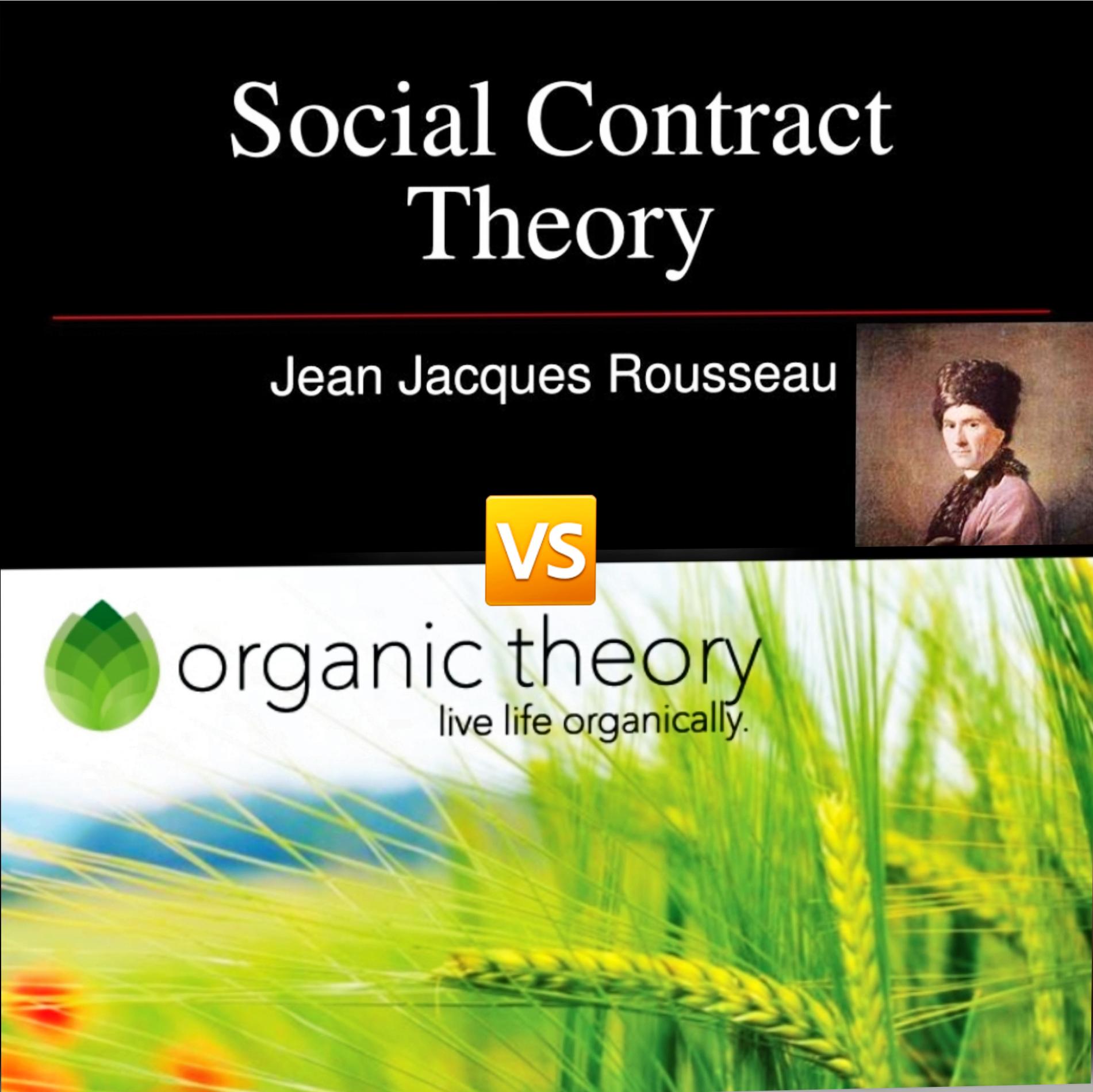 Political scienceGROUP7PAPER WORK   PRESENTATIONGROUP STATUS &PRECIS OF THE SEARCH RESULTS OF THE ORGANIC AND SOCIAL CONTRACT THEORY.Date:19/3/2020.GROUPMEMBERSGROUPMEMBERSMATRICULATIONNUMBERFUNCTIONATTENDANCE1NWOGBO MICHAEL19/LAW01/157PRESENTERPRESENT2NWOKORO CHINWENDU IFEOMA19/LAW01/158PRESENTERPRESENT3NWONU OGECHUKWU CALEB19/LAW01/159PRESENTERPRESENT4OBANIWA ABRAHAM KOLAWOLE19/LAW01/160PRESENTERPRESENT5OBIA AMAWUWA JENNIFER OBAECHI19/LAW01/161RESEARCHERPRESENT6OBILOM NMESOMA DEBORAH19/LAW01/162PRESENTERPRESENT7OBINNA-OGU ADAEZA BLOSSOM19/LAW01/163PRESENTERPRESENT8ODEDINA OLUWAJOBA BOLU19/LAW01/164PRESENTERPRESENT9ODEWOYE CECILIA OLUWATOYIN19/LAW01/165PRESENTERPRESENT10MARY ODEYEMI IYANUOLUWA19/LAW01/166PRESENTERPRESENT11ODIA OSAWUYAMEN VANESSA19/LAW01/167PRESENTERPRESENT12ODIASE STEPHEN JUSTICE EHI19/LAW01/168PRESENTERPRESENT13ODIBO OGHENEMARO BLESSING19/LAW01/169RESEARCHERPRESENT14ODJUGO OGHENEVWOGAGA BRODERICK19/LAW01/170PRESENTERPRESENT15ODOR EMEKA MARTINS19/LAW01/171RESEARCHERPRESENT16OFOKANSI ANTHONY NONSO19/LAW01/172MORALE SUPPORTPRESENT17OGBEBOR EHIZOGIE SUSSY19/LAW01/173PRESENTERPRESENT18OGBOSAIMUGHAN DIVINE19/LAW01/174RESEARCHERPRESENT19OGEDENGBE ABIMIFELUWA OLAYINKA19/LAW01/175PRESENTERPRESENT20OGUEJI HANNAH EBUBECHUKWU19/LAW01/176PRESENTERPRESENT21OFOKANSI ANTHONY NONSO19/LAW01/177MORALE SUPPORTPRESENT22OKUNGBADE THOMAS DANIEL19/LAW01/178PRESENTERPRESENT23OGUNMOSUNLE OLAMIPOSI AYOBAMI19/LAW01/179RESEARCHERPRESENT24OGUNMOYERO MOBOLAJI AYOMIPOSI19/LAW01/180RESEARCHERPRESENT25OHAERI UGOCHI CAROL19/LAW01/181PRESENTERPRESENT26OHWO FRANCES AGHOGHO19/LAW01/182RESEARCHERPRESENT27AKOMA BESIDONE DESTINY19/SMS08/001PRESENTERPRESENT28BARAWA-MOSES FOLEH19/SMS08/002RESEARCHERPRESENT29DUA-PHIMIA BARIMKARA19/SMS08/003RESEARCHERPRESENT30EKENIDO EFEMEZINE JOSHUA19/SMS08/004RESEARCHERPRESENT31EZEH STANLEY19/SMS08/005RESEARCHERPRESENT32FELIX BENEDICT KELECHI19/SMS08/006RESEARCHERPRESENT33LAARO IBRAHIM JIBOLO19/SMS08/007RESEARCHERPRESENT34MOHAMMED HAIDAR ALIYU19/SMS08/008RESEARCHERPRESENT35NTE ABRAHAM AWAJINWON19/SMS08/009RESEARCHERPRESENT36USMAN NAJEEM19/SMS08/010RESEARCHERPRESENT